RECORDING REQUESTED BY:When Recorded Mail Document To:APN:   		SPACE ABOVE THIS LINE IS FOR RECORDER’S USEASSIGNMENT OF DEED OF TRUSTFOR A VALUE RECEIVED, THE UNDERSIGNED HEREBY GRANTS, ASSIGNS, AND TRANSFERS TO 	 all beneficial interest under that certain Deed of Trust dated  	 executed by  	  , Trustor(s), to  	, Trustee, and recorded on  		, as Instrument No.  	   of Official Records in the office of the County Recorder of 	County, California, describing the land therein as:As shown in Exhibit “A” attached hereto and made apart hereof and commonly known as  	TOGETHER with the note or notes therein described or referred to, the money due and to become due thereon with interest, and all rights accrued or to accrue under said Deed of Trust.DATED:    	A notary public or other officer completing this certificate verifies only the identity of the individual who signed the document to which this certificate is attached, and not the truthfulness, accuracy, or validity of that document.State of                                                                                 County of                                                                              On                                                                   before me 	, Notary Public, personally appeared  		SPACE BELOW RESERVED FOR NOTARY SEALwho proved to me on the basis of satisfactory evidence to be the person(s) whose name(s) is/are subscribed to the within instrument and acknowledged to me that he/she/they executed the same in his/her/their authorized capacity(ies), and that by his/her/their signature(s) on the instrument the person(s), or the entity upon behalf of which the person(s) acted, executed the instrument.I certify under PENALTY OF PERJURY under the laws of the State of California that the foregoing paragraph is true and correct.WITNESS my hand and official seal.Signature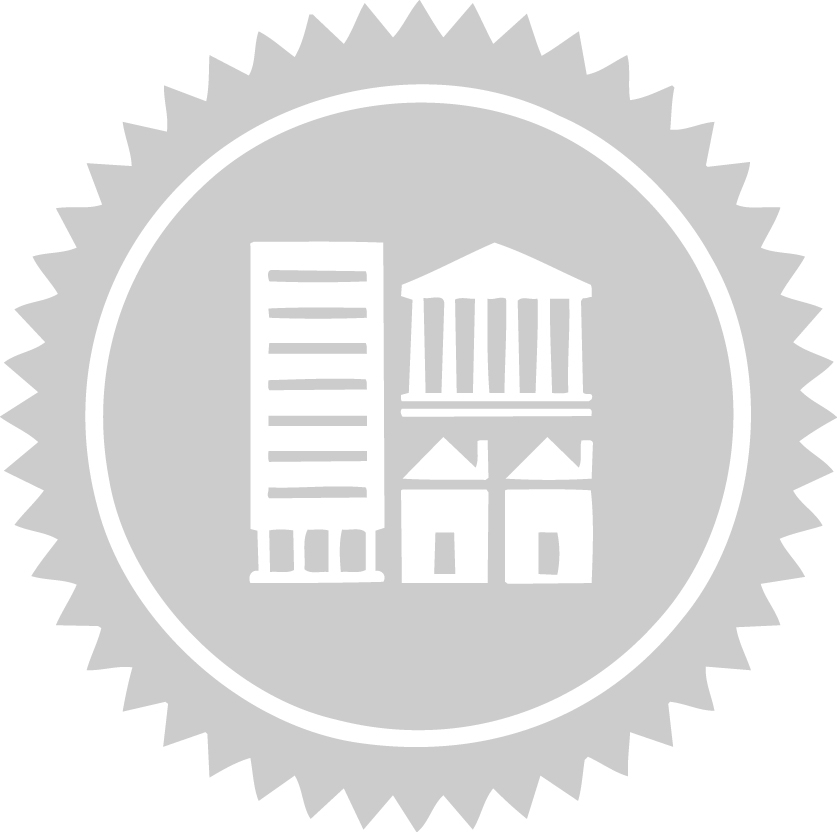 